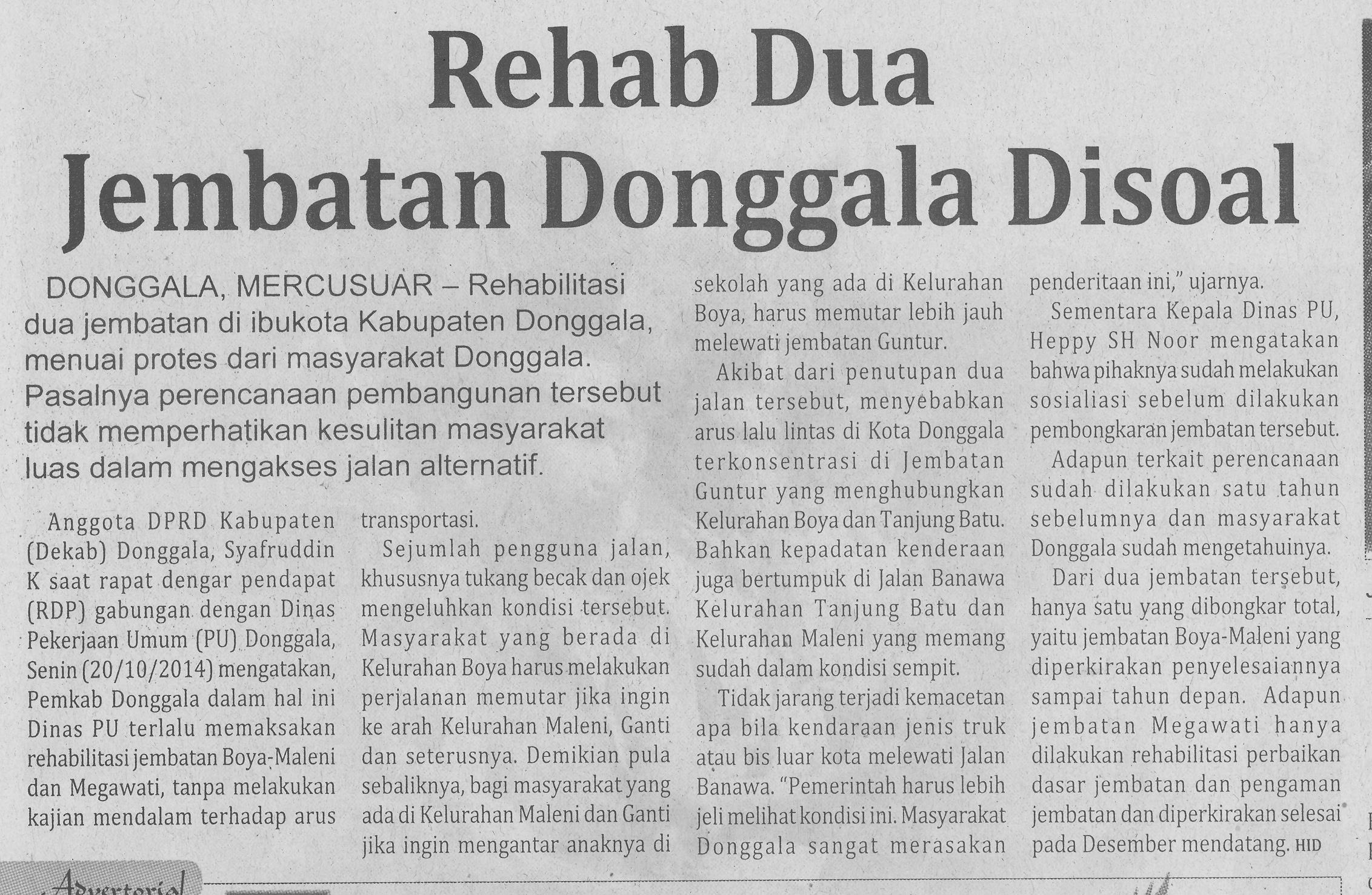 Harian    :MercusuarKasubaudSulteng IHari, tanggal:Senin, 27 Oktober 2014KasubaudSulteng IKeterangan:KasubaudSulteng IEntitas:DonggalaKasubaudSulteng I